Devoir maisonSituation professionnelle :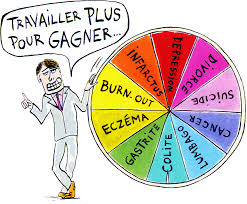  Activité 1 :C31. Identifier le problème posé. « 1pt »Cocher le problème décrit dans la situation de travail de Kévin. O Comment retrouver un travail ? O Comment se protéger des risques liés à la charge mentale ? O Comment créer son entreprise ? Mettre en relation les éléments de la situation : « 3pts »Activité 2 : C22. Mettre en relation. . QUI ? ………………………………………………………………………………………………………….…... . QUOI? …………………………………………………………………………………………………….……… . OU? …………………………………………………………………………………………………….………… . QUAND ? ……………………………………………………………………………………………………..…. . COMMENT ? ………………………………………………………………………………………………..…… . POURQUOI? …………………………………………………………………………………………………..…1/Compléter sur la page suivante, le schéma de compréhension de la situation de travail de Kevin .2/A partir  de l’effet « charge mentale», tracer le schéma de compréhension les liens de causalité qui existent entre cet effet et les déterminants vers l’effet via le travail réel.3/Formuler l’hypothèse ainsi tracée en partant des déterminants vers l’effet via le travail réel.…………………………………………………………………………………………………………………………………………………………………………………………………………………………………………………………………………………………………………………………………………………………………………………………………………Déterminants opérateurs                                              Déterminants entreprise	Travail prescrit 	      Effets sur l’opérateur                                                                        Effet sur l’entreprise 